  					      Foundation 2019-20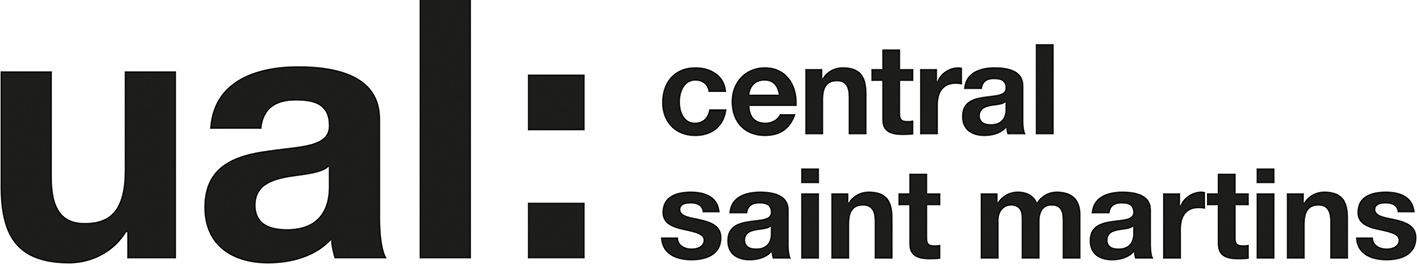 Foundation Diploma in Art and DesignUnit 4 Project Proposal        			UAL Awarding Body / CSM FoundationCandidate Name: 	Alba Cruzat	Candidate ID Number:  19024022Curriculum Area: 	Fashion & TextilesPathway: 		Fashion UALAB Unit:           	Unit 4 - Consolidating Practice. Project Title:		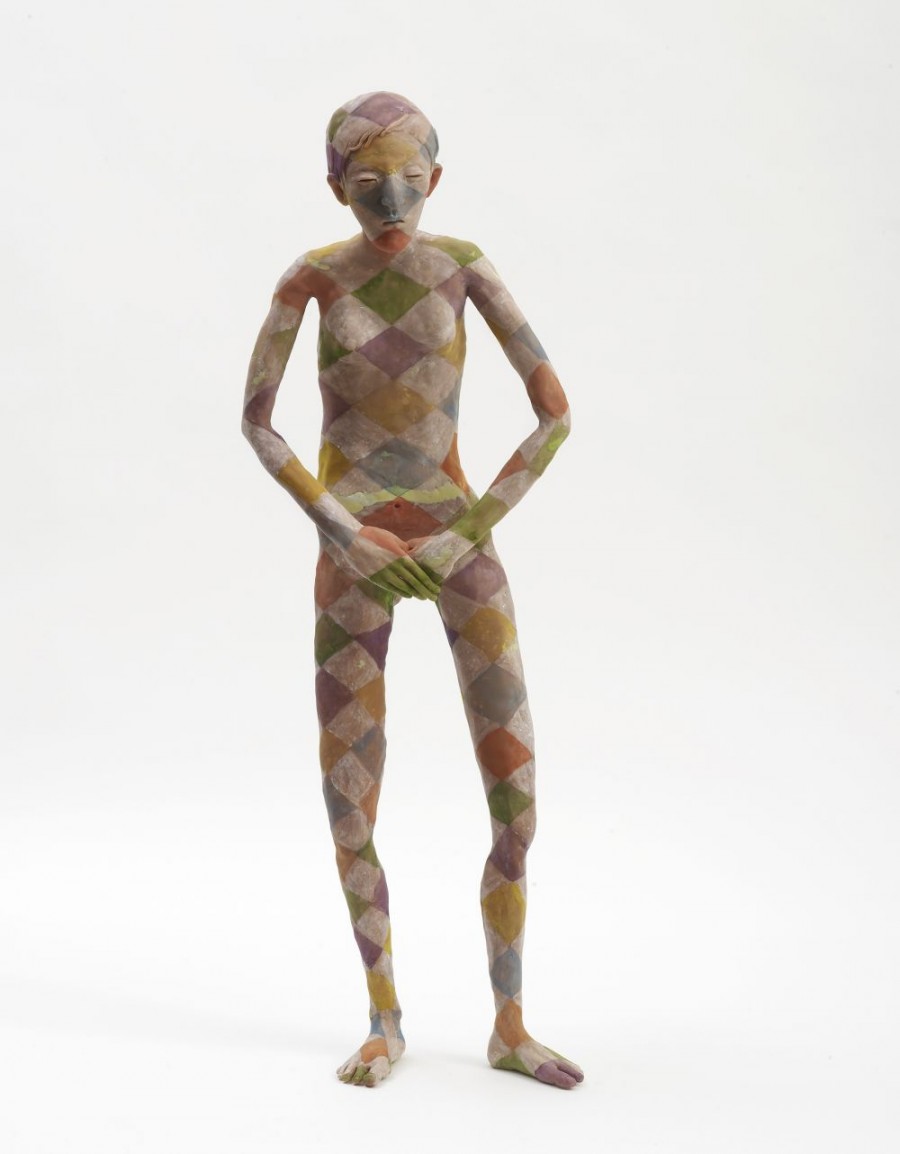 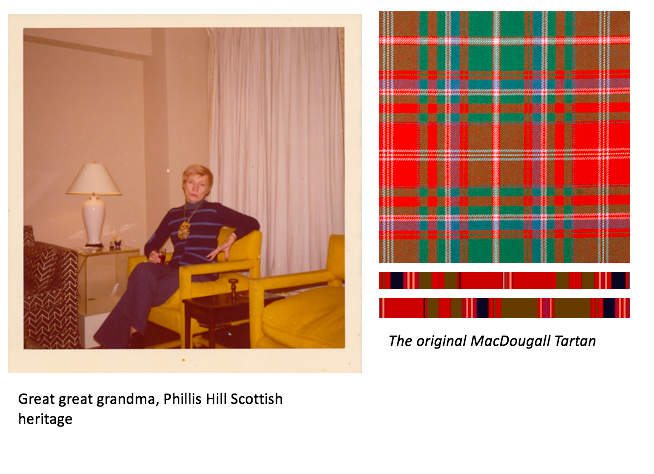 Jack of diamonds, 2012 modelling.      Great great grandmother, Phillis Hill  material, foil, wire, paint, cloth,            MacDougall Scottish family clan  steel and marble and plinthProject Review I’ve developed my understanding in how to show a strong body of work highlighting the many concepts ideas that I have explored in depth, as well as showing the process clearly communicated via drawings, relevant and carefully selected images. I've utilised a range of fabric samples using repurposed materials and a series of different use of textiles. At the beginning of the course I wasn’t very familiar with how to approach a project, especially when it came to communicate my concept in my sketchbook. Coming from a fine art background, the Fashion Pathway has given me insight in the design process of a garment. My aspiration is to redefine are relationship with clothes. The idea of how certain objects/materials have sentimental values to people is a very recurrent thing that I see in my project despite it not being obvious. It connects to them in a deeper sense as they can relate to it. I wanted to refer to something personal in this project so that it gives me insight as to what represents my identity. Project Concept & Description Exploring my family routes and how I align with both cultures in conjunction with me being culturally British. Looking at how there are various ways in which to explore the different forms of hybridity which can be executed through materiality or the combination of traditional and new media. I will idolise the different aspects of the cultures that I want to look further into. Drawing inspiration from my family using old photos to refer to the different cultures, as well as drawing attention to the experience of how it is as an immigrant. I come from a very diverse European and South American background; however, I don’t know much about my Scottish heritage. I’m going to explore further my Scottish Mc Dougal family heritage. Referencing their traditional family clan, the clan tartan which was designed to represent the family. I also want to push my contextual writing as I feel like I don't spend enough time on it as I tend to priorities my sketchbook. I need to consider how I can interpret the traditional craftsmanship in an innovative way with consideration of the context today as a reference of me being culturally British. The garment could consist of metaphorical references to imply the different cultures. Crossover of different cultures shown through the different assembles of textile and design. Project Evaluation  Being consistent on research and reflection really aids the process of my project. It helped me formulate my ideas clearly and show the process of my understanding of my project clearly communicated through drawings and images. Workflow will help me understand how I am consistent with achieving my brief's objective. As well as being persistent with your sketchbook so that it is visually strong and communicated my ideas clearly. I found extremely helpful was having peer reviews regularly as it prompted what I lacked in and helped me devise my ideas further in relation to the discipline and creative context. At the end of the project, I will do a critical review referring to how it attained the project stated aims. Proposed Research Resources and BibliographyArtists: Francis UpritchardLaura Lima
Lawrence Owen Gerund Richard Ayodeji Ikhide Liang Wanying Dora Maar Evgeny Antufiev Eileen Agar websites:https://www.scottishtartans.co.uk/MacDougall_Curtains_at_Dunollie.pdfProject Action Plan and Timetable:Throughout the whole project document, the things that you reference and draw them on a large scale PROJECT PROPOSAL DRAFT - Submission Deadline Monday 10th of Feb at Part 2 Assessment.On this date, please bring in a hardcopy print out of your draft Unit 4 Proposal and upload electronically a draft on workflow in your ‘Unit 4 documents’ section.PROJECT PROPOSAL FINAL - Submission Deadline Thursday the 27th of FebPlease hand in one hard copy of your final Unit 7 proposal and upload to WorkflowThe Learning Outcomes for Unit 4.Ask yourself these questions to ensure that your proposed project work will meet the assessment criteria.1. What are the critical and contextual perspectives of your proposed project?2. How will you research, analyse and evaluate your ideas to help develop creative solutions?3. How will you solve complex problems through practical, theoretical and technical understanding?4. How will you adapt and use appropriate practical methods and skills for creative production?5. How will you use evaluative and reflective skills in order to take responsibility for your own learning, development and effective decision-making?6. How will you critically review the effectiveness and appropriateness of your planning, methods, actions and results?7. How will you effectively present yourself and your work to appropriate audiences?WeekDate WeekbeginningActivity / What you are intending to do - including independent studyResources / What you will need to do it - including access to workshopsWeek 24Feb24thFinal Proposal Hand-in Deadline Week 25March 2ndWeek 26March 9thWeek 27March 16thWeek 28March23rdEaster Break Week 1March 30thWorkshops closedEaster Break Week 2April6thWorkshops closedWeek 29April13thWed 15th Exhibition SubmissionThurs 16th Selected work to be delivered to the Lethaby KXWeek 30April20th22nd Private View 4-9pm Week 31April29thWeek 32May 4thMon 4th Final Assessment submission All Unit 4 work to be handed in 